Realiza cada una de la siguiente actividad siendo consciente de tu responsabilidad y compromiso que tienes, sigue las pautas dadas para que alcances los logros mínimos del PRIMER periodo.NOTA: Lo primero que debes hacer es leer muy bien todo el taller, lo debes desarrollar en hojas de block sin línea, organizado y con PORTADA, escribiendo pregunta y seguidamente la respuesta.RECOMENDACIÓN: Cuando estés consultado por favor leer muy bien y haz el resumen de lo que te preguntan; no dejes preguntas a medias, trata de responderlas COMPLETAS.Fecha de entrega: 14 de abril de 2023Fecha de sustentación: Semana del 17 de abril al 21 de abril del 2023Responde las siguientes preguntas ¿Por qué dos personas nacidas al tiempo pueden ser idénticas?¿Cuál es la causa de que dos personas idénticas  se vuelvan diferentes  a medida que crecen?¿Cómo se reproducen las células?¿Es perjudicial para nuestra piel perder tantas células?¿por qué las células de la piel pueden ser útiles para identificar a una persona?¿Qué es reproducción?Nombra y explica los tipos de reproducción¿En qué consiste el ciclo celular?Nombra y explica las etapas del ciclo celular¿Qué es mitosis?Nombra y explica las etapas de la mitosis¿Qué es meiosis?Nombra y explica las etapas de la meiosisDibuja y explica las siguientes palabras:CromosomasCitocinesisADNCélulas sexuales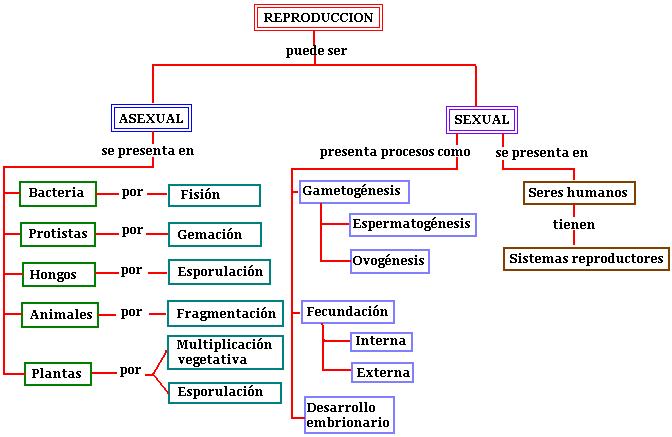 Explica el anterior mapa conceptual definiendo claramente cada palabra de las que aparecen allí.Explica la reproducción en organismos unicelularesExplica la reproducción en hongos.¿Qué es contaminación?¿Cuáles son las principales causas de contaminación ambiental?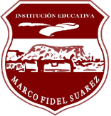 I.E.M.F.S.INSTITUCION EDUCATIVA MARCO FIDEL SUAREZ, SEDE BACHILLERATO, MEDELLÍNINSTITUCION EDUCATIVA MARCO FIDEL SUAREZ, SEDE BACHILLERATO, MEDELLÍNCÓDIGO: P 014I.E.M.F.S.PLAN DE APOYO y DE RECUPERACIÓN DE CIENCIAS NATURALES Y EDUCACIÓN AMBIENTALPLAN DE APOYO y DE RECUPERACIÓN DE CIENCIAS NATURALES Y EDUCACIÓN AMBIENTALVERSIÓN: 02I.E.M.F.S.PLAN DE APOYO y DE RECUPERACIÓN DE CIENCIAS NATURALES Y EDUCACIÓN AMBIENTALPLAN DE APOYO y DE RECUPERACIÓN DE CIENCIAS NATURALES Y EDUCACIÓN AMBIENTALFECHA: 15/06/2022PRIMER PERIODOPRIMER PERIODOPRIMER PERIODOPRIMER PERIODODOCENTE: María Eugenia López G.DOCENTE: María Eugenia López G.GRADOS: OCTAVO DOS (802) Y OCTAVO TRES (803)GRADOS: OCTAVO DOS (802) Y OCTAVO TRES (803)INDICADORES DE LOGROComprensión de los conceptos de reproducción en los seres vivos.Identificación de los conceptos de la división celular (mitosis-meiosis).Diferenciación entre reproducción sexual y asexual.INDICADORES DE LOGROComprensión de los conceptos de reproducción en los seres vivos.Identificación de los conceptos de la división celular (mitosis-meiosis).Diferenciación entre reproducción sexual y asexual.INDICADORES DE LOGROComprensión de los conceptos de reproducción en los seres vivos.Identificación de los conceptos de la división celular (mitosis-meiosis).Diferenciación entre reproducción sexual y asexual.INDICADORES DE LOGROComprensión de los conceptos de reproducción en los seres vivos.Identificación de los conceptos de la división celular (mitosis-meiosis).Diferenciación entre reproducción sexual y asexual.